1.8	рассмотреть возможные регламентарные меры в целях обеспечения модернизации Глобальной морской системы для случаев действия и обеспечения безопасности (ГМСББ) и поддержки внедрения дополнительных спутниковых систем для ГМСББ в соответствии с Резолюцией 359 (Пересм. ВКР-15);Вопрос ВВведениеАС РСС поддерживают внедрение в ГМСББ дополнительных спутниковых сетей ПСС при условии их одобрения ИМО.Принимая во внимание решения Международной морской организации (ИМО) в отношении модернизации ГМСББ, включая внедрение признанных ИМО дополнительных спутниковых систем, АС РСС считают нецелесообразным изменение статуса распределения и изменение примечаний пп. 5.364 и 5.365 Регламента радиосвязи (РР), при этом АС РСС считают необходимым разработку соответствующих регламентарных мер для обеспечения модернизации ГМСББ для обеспечения защиты существующих служб и систем.АС РСС полагают, что любые изменения в Приложении 15 РР в отношении добавления полос радиочастот должны производиться только при условии наличия первичного статуса рассматриваемых полос радиочастот.ПредложениеПример регуляторного текста, основанный на сохранении Приложения 15 РР неизменным, представлен в Приложении 1. Пример регуляторного текста, основанный на внесении изменений в Приложение 15 РР, представлен в Приложении 2.ПРИЛОЖЕНИЕ 1СТАТЬЯ 5Распределение частотРаздел IV  –  Таблица распределения частот
(См. п. 2.1)NOC	RCC/12A8A2/11610–1660 МГцОснования:	Не изучен ряд вопросов, включая регламентарный статус системы НГСО ПСС и возможное отрицательное воздействие какого-либо изменения регламентарного статуса системы, с точки зрения использования радиослужб работающих в этой полосе и в соседних полосах. В связи с этим, АС РСС полагают преждевременным изменение регламентарного статуса системы НГСО ПСС на ВКР-19.NOC	RCC/12A8A2/2ПРИЛОЖЕНИЕ  15  (Пересм. ВКР-15)Частоты для связи в случае бедствия и для обеспечения безопасности 
в Глобальной морской системе для случаев бедствия 
и обеспечения безопасности (ГМСББ)Основания:	Не изучен ряд вопросов, включая регламентарный статус системы НГСО ПСС и возможное отрицательное воздействие какого-либо изменения регламентарного статуса системы, с точки зрения использования радиослужб работающих в этой полосе и в соседних полосах. В связи с этим, АС РСС полагают преждевременным изменение регламентарного статуса системы НГСО ПСС на ВКР-19.SUP	RCC/12A8A2/3#50252РЕЗОЛЮЦИя  359  (Пересм. ВКР-15)Рассмотрение регламентарных положений, связанных с обновлением и модернизацией Глобальной морской системы для случаев бедствия и обеспечения безопасностиОснования:	Удалить в связи с утратой актуальности.ПРИЛОЖЕНИЕ 2СТАТЬЯ 5Распределение частотРаздел IV  –  Таблица распределения частот
(См. п. 2.1)MOD	RCC/12A8A2/41610–1660 МГцОснования:	Полоса частот 1621,35−1626,5 МГц, используемая для ГМСББ, распределена морской подвижной спутниковой службе в направлениях Земля-космос и космос-Земля на первичной основе.MOD	RCC/12A8A2/5#502745.208B*	В полосах частот:		137–138 МГц;
		387–390 МГц;
		400,15–401 МГц;
		1452–1492 МГц;
		1525–1610 МГц;		2655–2690 МГц;
		21,4–22 ГГцприменяется Резолюция 739 (Пересм. ВКР-).     (ВКР-)Основания:	Параметры, обеспечивающие защиту радиоастрономической службы, содержащиеся в Резолюции 739 (Пересм. ВКР-15) для частотной полосы 1613,8−1626,5 МГц, непосредственно включены в Регламент радиосвязи, таким образом, следует удалить эту полосу частот из списка в примечании.NOC	RCC/12A8A2/6#502675.364Основания:	Условия, касающиеся подвижной спутниковой службы, представленные в п. 5.364 РР, следует оставить неизменными.MOD	RCC/12A8A2/75.368	 отношении спутниковой службы радиоопределения и подвижной спутниковой службы в полосе 1610–1626,5 МГц воздушной радионавигационной спутниковой службы.Основания:	Изменения в п. 5.368 РР предлагаются для того, чтобы избежать каких бы то ни было несоответствий и двусмысленности в отношении регуляторного статуса существующих служб безопасности, работающих в соответствии с пп. 5.366 и 5.367 РР, при добавлении морской подвижной спутниковой службы в полосе 1621,35−1626,5 МГц, используемой в ГМСББ.MOD	RCC/12A8A2/8#502795.372	Станции спутниковой службы радиоопределения и подвижной спутниковой службы не должны причинять вредных помех станциям радиоастрономической службы, использующим полосу 1610,6–1613,8 МГц  (применим п. 29.13). Основания:	Требования по защите радиоастрономии в этой полосе частот перенесены в это положение из Резолюции 739 (Пересм. ВКР-15). Это сделано для того, чтобы показать, что использование части этой полосы в ГМСББ не означает ослабление обязательств по защите радиоастрономии.ADD	RCC/12A8A2/95.B18	За исключением случаев, предусмотренных Приложением 3, морские подвижные земные станции, принимающие в полосе 1621,35−1626,5 МГц, не должны требовать защиты от излучений морских подвижных земных станций, передающих в полосе 1626,5−1660,5 МГц.     (ВКР-19)Основания:	Необходимо гарантировать, что повышение статуса МПСС в полосе частот 1621,35−1626,5 МГц не будет создавать ограничений для работы систем ГМСББ, работающих в соседней частотной полосе.NOC	RCC/12A8A2/105.365	Основания:	В случае повышения первичного статуса распределения МПСС (космос-Земля) до первичного необходимо, чтобы заявляющая администрация системы НГСО ПСС, если она будет использоваться в ГМСББ, провела координацию со всеми станциями спутниковых и наземных радиослужб, заявленных в Бюро в затрагиваемой полосе частот.СТАТЬЯ 33Эксплуатационные процедуры для связи, относящейся к срочности и безопасности, в Глобальной морской системе для случаев бедствия 
и обеспечения безопасности (ГМСББ)Раздел V  –  Передача информации, касающейся безопасности на море233.49	E  –  Передача информации о безопасности на море через спутникMOD	RCC/12A8A2/11#5028033.50	§ 26	Информация о безопасности на море может передаваться через спутник в морской подвижной спутниковой службе в полос частот 1530–1545 МГц (см. Приложение 15).Основания:	Необходимо отразить включение новой полосы частот в ГМСББ в Приложении 15 РР.Раздел VII  –  Использование других частот для обеспечения безопасности     (ВКР-)MOD	RCC/12A8A2/12#5028233.53	§ 28	Радиосвязь для обеспечения безопасности, касающаяся передачи судовых отчетов, связи, относящейся к судоходству, перемещению и потребностям судов, а также сообщений о наблюдениях за погодой, может осуществляться на любой подходящей частоте связи, включая частоты, применяемые для общественной корреспонденции. В наземных системах для этой цели используются частоты в полосах 415–535 кГц (см. Статью 52), 1606,5–4000 кГц (см. Статью 52), 4000–27 500 кГц (см. Приложение 17), а также 156–174 МГц (см. Приложение 18). В морской подвижной спутниковой службе с этой целью используются частоты в полосах 1530–1544 МГц и 1626,5–1645,5 МГц, которые также применяются для передачи сигнала тревоги в случае бедствия (см. п. 32.2).     (ВКР-)Основания:	Необходимо отразить включение новой полосы частот в ГМСББ в Приложении 15.ПРИЛОЖЕНИЕ  15  (Пересм. ВКР-15)Частоты для связи в случае бедствия и для обеспечения безопасности 
в Глобальной морской системе для случаев бедствия 
и обеспечения безопасности (ГМСББ)(См. Статью 31)Частоты для связи в случае бедствия и для обеспечения безопасности в системе ГМСББ приведены в Таблицах 15-1 и 15-2 для частот ниже и выше 30 МГц, соответственно.MOD	RCC/12A8A2/13#50284ТАБЛИЦА  15-2     (ВКР-)Частоты выше 30 МГц (ОВЧ/УВЧ)...ТАБЛИЦА  15-2 (окончание)     (ВКР-)Основания:	Необходимо отразить включение новой полосы частот в ГМСББ в Приложении 15 РР.MOD	RCC/12A8A2/14#50285РЕЗОЛЮЦИЯ  739  (Пересм. ВКР-)Совместимость между радиоастрономической службой 
и активными космическими службами в некоторых 
соседних и близлежащих полосах частотВсемирная конференция радиосвязи (),...ДОПОЛНЕНИЕ  1  К РЕЗОЛЮЦИИ  739  (Пересм. ВКР-)...ТАБЛИЦА  1-1Пороговые значения п.п.м. для нежелательных излучений, создаваемых любой геостационарной 
космической станцией на радиоастрономической станцииТАБЛИЦА  1-2Пороговые значения э.п.п.м.(1) для нежелательных излучений, создаваемых всеми космическими станциями 
негеостационарной спутниковой системы на радиоастрономической станцииОснования:	Нет необходимости сохранения информации по полосе 1613,8−1626,5 МГц в данной Резолюции, поскольку эти условия перенесены в Регламент радиосвязи.SUP	RCC/12A8A2/15#50257РЕЗОЛЮЦИя  359  (Пересм. ВКР-15)Рассмотрение регламентарных положений, связанных с обновлением и модернизацией Глобальной морской системы для случаев бедствия и обеспечения безопасностиОснования:	В настоящее время ИМО одобрило для внедрения в ГМСББ только одну спутниковую сеть. Поскольку исследования в отношении данной сети завершены, в сохранении данной Резолюции нет необходимости.______________Всемирная конференция радиосвязи (ВКР-19)
Шарм-эль-Шейх, Египет, 28 октября – 22 ноября 2019 года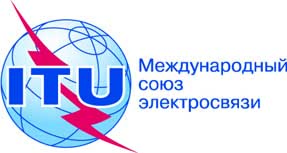 ПЛЕНАРНОЕ ЗАСЕДАНИЕДополнительный документ 2
к Документу 12(Add.8)-R3 октября 2019 годаОригинал: русскийОбщие предложения Регионального содружества в области связиОбщие предложения Регионального содружества в области связиПредложения для работы конференцииПредложения для работы конференцииПункт 1.8 повестки дняПункт 1.8 повестки дняРаспределение по службамРаспределение по службамРаспределение по службамРайон 1Район 2Район 31 613,8–1 626,5ПОДВИЖНАЯ СПУТНИКОВАЯ 
(Земля-космос)  5.351АВОЗДУШНАЯ 
РАДИОНАВИГАЦИОННАЯПодвижная спутниковая 
(космос-Земля)  
5.208B1 613,8–1 626,5ПОДВИЖНАЯ СПУТНИКОВАЯ 
(Земля-космос)  5.351АВОЗДУШНАЯ 
РАДИОНАВИГАЦИОННАЯСПУТНИКОВАЯ СЛУЖБА 
РАДИООПРЕДЕЛЕНИЯ 
(Земля-космос)Подвижная спутниковая 
(космос-Земля)  5.208B1 613,8–1 626,5ПОДВИЖНАЯ СПУТНИКОВАЯ 
(Земля-космос)  5.351АВОЗДУШНАЯ 
РАДИОНАВИГАЦИОННАЯПодвижная спутниковая 
(космос-Земля)  5.208BСпутниковая служба радиоопределения 
(Земля-космос)5.341  5.355  5.359  5.364  5.365  
5.366  5.367  5.368  5.369  
5.371  5.372
5.341  5.364  5.365  5.366  
5.367  5.368  5.370  5.3725.341  5.355  5.359  5.364  5.365  
5.366  5.367  5.368  5.369  
5.372Распределение по службамРаспределение по службамРаспределение по службамРайон 1Район 2Район 31 610–1 610,6ПОДВИЖНАЯ СПУТНИКОВАЯ 
(Земля-космос)  5.351АВОЗДУШНАЯ 
РАДИОНАВИГАЦИОННАЯ1 610–1 610,6ПОДВИЖНАЯ СПУТНИКОВАЯ 
(Земля-космос)  5.351АВОЗДУШНАЯ 
РАДИОНАВИГАЦИОННАЯСПУТНИКОВАЯ СЛУЖБА 
РАДИООПРЕДЕЛЕНИЯ 
(Земля-космос)1 610–1 610,6ПОДВИЖНАЯ СПУТНИКОВАЯ 
(Земля-космос)  5.351АВОЗДУШНАЯ 
РАДИОНАВИГАЦИОННАЯСпутниковая служба 
радиоопределения 
(Земля-космос)5.341  5.355  5.359  5.364  5.366  5.367  5.368  5.369  
5.371  5.372
5.341  5.364  5.366  5.367  
5.368  5.370  5.372
5.341  5.355  5.359  5.364  5.366  
5.367  5.368  5.369  5.3721 610,6–1 613,8ПОДВИЖНАЯ СПУТНИКОВАЯ 
(Земля-космос)  5.351АРАДИОАСТРОНОМИЧЕСКАЯВОЗДУШНАЯ 
РАДИОНАВИГАЦИОННАЯ1 610,6–1 613,8ПОДВИЖНАЯ СПУТНИКОВАЯ 
(Земля-космос)  5.351АРАДИОАСТРОНОМИЧЕСКАЯВОЗДУШНАЯ 
РАДИОНАВИГАЦИОННАЯСПУТНИКОВАЯ СЛУЖБА 
РАДИООПРЕДЕЛЕНИЯ 
(Земля-космос)1 610,6–1 613,8ПОДВИЖНАЯ СПУТНИКОВАЯ 
(Земля-космос)  5.351АРАДИОАСТРОНОМИЧЕСКАЯВОЗДУШНАЯ 
РАДИОНАВИГАЦИОННАЯСпутниковая служба 
радиоопределения 
(Земля-космос)5.149  5.341  5.355  5.359  5.364  
5.366  5.367  5.368  5.369  
5.371  5.372
5.149  5.341  5.364  5.366  
5.367  5.368  5.370  5.3725.149  5.341  5.355  5.359  5.364  
5.366  5.367  5.368  5.369  
5.3721 613,8–ПОДВИЖНАЯ СПУТНИКОВАЯ 
(Земля-космос)  5.351АВОЗДУШНАЯ 
РАДИОНАВИГАЦИОННАЯПодвижная спутниковая 
(космос-Земля)  1 613,8–ПОДВИЖНАЯ СПУТНИКОВАЯ 
(Земля-космос)  5.351АВОЗДУШНАЯ 
РАДИОНАВИГАЦИОННАЯСПУТНИКОВАЯ СЛУЖБА 
РАДИООПРЕДЕЛЕНИЯ 
(Земля-космос)Подвижная спутниковая 
(космос-Земля)  1 613,8–ПОДВИЖНАЯ СПУТНИКОВАЯ 
(Земля-космос)  5.351АВОЗДУШНАЯ 
РАДИОНАВИГАЦИОННАЯПодвижная спутниковая 
(космос-Земля)  Спутниковая служба радиоопределения 
(Земля-космос)5.341  5.355  5.359  5.364  5.365  
5.366  5.367  5.368  5.369  
5.371  5.372
5.341  5.364  5.365  5.366  
5.367  5.368  5.370  5.3725.341  5.355  5.359  5.364  5.365  
5.366  5.367  5.368  5.369  
5.372–1 626,5ПОДВИЖНАЯ СПУТНИКОВАЯ 
(Земля-космос)  5.351АВОЗДУШНАЯ 
РАДИОНАВИГАЦИОННАЯПодвижная спутниковая 
(космос-Земля)–1 626,5ПОДВИЖНАЯ СПУТНИКОВАЯ 
(Земля-космос)  5.351АВОЗДУШНАЯ 
РАДИОНАВИГАЦИОННАЯСПУТНИКОВАЯ СЛУЖБА 
РАДИООПРЕДЕЛЕНИЯ 
(Земля-космос)Подвижная спутниковая 
(космос-Земля)–1 626,5ПОДВИЖНАЯ СПУТНИКОВАЯ 
(Земля-космос)  5.351АВОЗДУШНАЯ 
РАДИОНАВИГАЦИОННАЯПодвижная спутниковая 
(космос-Земля)Спутниковая служба радиоопределения 
(Земля-космос)5.341  5.355  5.359  5.364  5.365  
5.366  5.367  5.368  5.369  
5.371  5.372
5.341  5.364  5.365  5.366  
5.367  5.368  5.370  5.3725.341  5.355  5.359  5.364  5.365  
5.366  5.367  5.368  5.369  
5.372Частота
(МГц)Описание использованияПримечания..................Космическая 
службаПолоса частот космической службыПолоса частот радиоастрономической службыОднозеркальная антенна, наблюдения континуумаОднозеркальная антенна, наблюдения континуумаОднозеркальная антенна, наблюдения 
спектральных линийОднозеркальная антенна, наблюдения 
спектральных линийVLBIVLBIУсловие применения: 
API получена Бюро после вступления в силу Заключительных актов:Космическая 
службаПолоса частот космической службыПолоса частот радиоастрономической службып.п.м.(1)Эталонная ширина полосып.п.м.(1)Эталонная ширина полосып.п.м.(1)Эталонная ширина полосыУсловие применения: 
API получена Бюро после вступления в силу Заключительных актов:Космическая 
служба(МГц)(МГц)(дБ(Вт/м2))(МГц)(дБ(Вт/м2))(кГц)(дБ(Вт/м2))(кГц)Условие применения: 
API получена Бюро после вступления в силу Заключительных актов:ПСС (космос-Земля)387–390322–328,6–1896,6–20410–17710ВКР-07РСС
ПСС (космос-Земля)1 452–1 492
1 525–1 5591 400–1 427–18027–19620–16620ВКР-03ПСС (космос-Земля)1 525–1 5591 610,6–1 613,8Н/ПН/П–19420–16620ВКР-03РНСС (космос-Земля)1 559–1 6101 610,6–1 613,8Н/ПН/П–19420–16620ВКР-07РСС
ФСС (космос-Земля)2 655–2 6702 690–2 700–17710Н/ПН/П–16120ВКР-03ФСС (космос-Земля)2 670–2 6902 690–2 700 (в Районах 1 и 3)–17710Н/ПН/П–16120ВКР-03(ГГц)(ГГц)––––––РСС21,4–22,022,21–22,5–146290–162250–128250ВКР-03 для VLBI 
и ВКР-07 для других видов наблюденийН/П:	Не применяется, измерения такого типа в данной полосе частот не производятся.(1)	Интегрированное в эталонной ширине полосы значение при времени интегрирования 2000 с.Н/П:	Не применяется, измерения такого типа в данной полосе частот не производятся.(1)	Интегрированное в эталонной ширине полосы значение при времени интегрирования 2000 с.Н/П:	Не применяется, измерения такого типа в данной полосе частот не производятся.(1)	Интегрированное в эталонной ширине полосы значение при времени интегрирования 2000 с.Н/П:	Не применяется, измерения такого типа в данной полосе частот не производятся.(1)	Интегрированное в эталонной ширине полосы значение при времени интегрирования 2000 с.Н/П:	Не применяется, измерения такого типа в данной полосе частот не производятся.(1)	Интегрированное в эталонной ширине полосы значение при времени интегрирования 2000 с.Н/П:	Не применяется, измерения такого типа в данной полосе частот не производятся.(1)	Интегрированное в эталонной ширине полосы значение при времени интегрирования 2000 с.Н/П:	Не применяется, измерения такого типа в данной полосе частот не производятся.(1)	Интегрированное в эталонной ширине полосы значение при времени интегрирования 2000 с.Н/П:	Не применяется, измерения такого типа в данной полосе частот не производятся.(1)	Интегрированное в эталонной ширине полосы значение при времени интегрирования 2000 с.Н/П:	Не применяется, измерения такого типа в данной полосе частот не производятся.(1)	Интегрированное в эталонной ширине полосы значение при времени интегрирования 2000 с.Н/П:	Не применяется, измерения такого типа в данной полосе частот не производятся.(1)	Интегрированное в эталонной ширине полосы значение при времени интегрирования 2000 с.Космическая 
службаПолоса частот космической службыПолоса частот радиоастрономической службыОднозеркальная антенна, наблюдения континуумаОднозеркальная антенна, наблюдения континуумаОднозеркальная антенна, наблюдения 
спектральных линийОднозеркальная антенна, наблюдения 
спектральных линийVLBIVLBIУсловие применения: 
API получена Бюро после вступления в силу Заключительных актов:Космическая 
службаПолоса частот космической службыПолоса частот радиоастрономической службыэ.п.п.м.(2)Эталонная ширина полосыэ.п.п.м.(2)Эталонная ширина полосыэ.п.п.м.(2)Эталонная ширина полосыУсловие применения: 
API получена Бюро после вступления в силу Заключительных актов:Космическая 
служба(МГц)(МГц)(дБ(Вт/м2))(МГц)(дБ(Вт/м2))(кГц)(дБ(Вт/м2))(кГц)Условие применения: 
API получена Бюро после вступления в силу Заключительных актов:ПСС (космос-Земля)137–138150,05–153–2382,95Н/ПН/ПН/ПН/ПВКР-07ПСС (космос-Земля)387–390322–328,6–2406,6–25510–22810ВКР-07ПСС (космос-Земля)400,15–401406,1–410–2423,9Н/ПН/ПН/ПН/ПВКР-07ПСС (космос-Земля)1 525–1 5591 400–1 427–24327–25920–22920ВКР-07РНСС (космос-Земля)(3)1 559–1 6101 610,6–1 613,8Н/ПН/П−25820−23020ВКР-07ПСС (космос-Земля)1 525–1 5591 610,6–1 613,8Н/ПН/П–25820–23020ВКР-07Н/П:	Не применяется, измерения такого типа в данной полосе частот не производятся.(1)	Эти пороговые значения э.п.п.м. не должны превышаться в течение более 2% времени.(2)	Интегрированное в эталонной ширине полосы значение при времени интегрирования 2000 с.(3)	Эта Резолюция не применяется к существующим и будущим присвоениям радионавигационной спутниковой системы ГЛОНАСС/ГЛОНАСС-М в полосе частот 1559−1610 МГц, независимо от даты получения соответствующей информации для координации или заявления, в зависимости от случая. Защита радиоастрономической службы в полосе частот 1610,61613,8 МГц обеспечивается и будет продолжать обеспечиваться в соответствии с двусторонним соглашением между Российской Федерацией, заявляющей администрацией системы ГЛОНАСС/ГЛОНАСС-М, и IUCAF и последующими двусторонними соглашениями с другими администрациями.Н/П:	Не применяется, измерения такого типа в данной полосе частот не производятся.(1)	Эти пороговые значения э.п.п.м. не должны превышаться в течение более 2% времени.(2)	Интегрированное в эталонной ширине полосы значение при времени интегрирования 2000 с.(3)	Эта Резолюция не применяется к существующим и будущим присвоениям радионавигационной спутниковой системы ГЛОНАСС/ГЛОНАСС-М в полосе частот 1559−1610 МГц, независимо от даты получения соответствующей информации для координации или заявления, в зависимости от случая. Защита радиоастрономической службы в полосе частот 1610,61613,8 МГц обеспечивается и будет продолжать обеспечиваться в соответствии с двусторонним соглашением между Российской Федерацией, заявляющей администрацией системы ГЛОНАСС/ГЛОНАСС-М, и IUCAF и последующими двусторонними соглашениями с другими администрациями.Н/П:	Не применяется, измерения такого типа в данной полосе частот не производятся.(1)	Эти пороговые значения э.п.п.м. не должны превышаться в течение более 2% времени.(2)	Интегрированное в эталонной ширине полосы значение при времени интегрирования 2000 с.(3)	Эта Резолюция не применяется к существующим и будущим присвоениям радионавигационной спутниковой системы ГЛОНАСС/ГЛОНАСС-М в полосе частот 1559−1610 МГц, независимо от даты получения соответствующей информации для координации или заявления, в зависимости от случая. Защита радиоастрономической службы в полосе частот 1610,61613,8 МГц обеспечивается и будет продолжать обеспечиваться в соответствии с двусторонним соглашением между Российской Федерацией, заявляющей администрацией системы ГЛОНАСС/ГЛОНАСС-М, и IUCAF и последующими двусторонними соглашениями с другими администрациями.Н/П:	Не применяется, измерения такого типа в данной полосе частот не производятся.(1)	Эти пороговые значения э.п.п.м. не должны превышаться в течение более 2% времени.(2)	Интегрированное в эталонной ширине полосы значение при времени интегрирования 2000 с.(3)	Эта Резолюция не применяется к существующим и будущим присвоениям радионавигационной спутниковой системы ГЛОНАСС/ГЛОНАСС-М в полосе частот 1559−1610 МГц, независимо от даты получения соответствующей информации для координации или заявления, в зависимости от случая. Защита радиоастрономической службы в полосе частот 1610,61613,8 МГц обеспечивается и будет продолжать обеспечиваться в соответствии с двусторонним соглашением между Российской Федерацией, заявляющей администрацией системы ГЛОНАСС/ГЛОНАСС-М, и IUCAF и последующими двусторонними соглашениями с другими администрациями.Н/П:	Не применяется, измерения такого типа в данной полосе частот не производятся.(1)	Эти пороговые значения э.п.п.м. не должны превышаться в течение более 2% времени.(2)	Интегрированное в эталонной ширине полосы значение при времени интегрирования 2000 с.(3)	Эта Резолюция не применяется к существующим и будущим присвоениям радионавигационной спутниковой системы ГЛОНАСС/ГЛОНАСС-М в полосе частот 1559−1610 МГц, независимо от даты получения соответствующей информации для координации или заявления, в зависимости от случая. Защита радиоастрономической службы в полосе частот 1610,61613,8 МГц обеспечивается и будет продолжать обеспечиваться в соответствии с двусторонним соглашением между Российской Федерацией, заявляющей администрацией системы ГЛОНАСС/ГЛОНАСС-М, и IUCAF и последующими двусторонними соглашениями с другими администрациями.Н/П:	Не применяется, измерения такого типа в данной полосе частот не производятся.(1)	Эти пороговые значения э.п.п.м. не должны превышаться в течение более 2% времени.(2)	Интегрированное в эталонной ширине полосы значение при времени интегрирования 2000 с.(3)	Эта Резолюция не применяется к существующим и будущим присвоениям радионавигационной спутниковой системы ГЛОНАСС/ГЛОНАСС-М в полосе частот 1559−1610 МГц, независимо от даты получения соответствующей информации для координации или заявления, в зависимости от случая. Защита радиоастрономической службы в полосе частот 1610,61613,8 МГц обеспечивается и будет продолжать обеспечиваться в соответствии с двусторонним соглашением между Российской Федерацией, заявляющей администрацией системы ГЛОНАСС/ГЛОНАСС-М, и IUCAF и последующими двусторонними соглашениями с другими администрациями.Н/П:	Не применяется, измерения такого типа в данной полосе частот не производятся.(1)	Эти пороговые значения э.п.п.м. не должны превышаться в течение более 2% времени.(2)	Интегрированное в эталонной ширине полосы значение при времени интегрирования 2000 с.(3)	Эта Резолюция не применяется к существующим и будущим присвоениям радионавигационной спутниковой системы ГЛОНАСС/ГЛОНАСС-М в полосе частот 1559−1610 МГц, независимо от даты получения соответствующей информации для координации или заявления, в зависимости от случая. Защита радиоастрономической службы в полосе частот 1610,61613,8 МГц обеспечивается и будет продолжать обеспечиваться в соответствии с двусторонним соглашением между Российской Федерацией, заявляющей администрацией системы ГЛОНАСС/ГЛОНАСС-М, и IUCAF и последующими двусторонними соглашениями с другими администрациями.Н/П:	Не применяется, измерения такого типа в данной полосе частот не производятся.(1)	Эти пороговые значения э.п.п.м. не должны превышаться в течение более 2% времени.(2)	Интегрированное в эталонной ширине полосы значение при времени интегрирования 2000 с.(3)	Эта Резолюция не применяется к существующим и будущим присвоениям радионавигационной спутниковой системы ГЛОНАСС/ГЛОНАСС-М в полосе частот 1559−1610 МГц, независимо от даты получения соответствующей информации для координации или заявления, в зависимости от случая. Защита радиоастрономической службы в полосе частот 1610,61613,8 МГц обеспечивается и будет продолжать обеспечиваться в соответствии с двусторонним соглашением между Российской Федерацией, заявляющей администрацией системы ГЛОНАСС/ГЛОНАСС-М, и IUCAF и последующими двусторонними соглашениями с другими администрациями.Н/П:	Не применяется, измерения такого типа в данной полосе частот не производятся.(1)	Эти пороговые значения э.п.п.м. не должны превышаться в течение более 2% времени.(2)	Интегрированное в эталонной ширине полосы значение при времени интегрирования 2000 с.(3)	Эта Резолюция не применяется к существующим и будущим присвоениям радионавигационной спутниковой системы ГЛОНАСС/ГЛОНАСС-М в полосе частот 1559−1610 МГц, независимо от даты получения соответствующей информации для координации или заявления, в зависимости от случая. Защита радиоастрономической службы в полосе частот 1610,61613,8 МГц обеспечивается и будет продолжать обеспечиваться в соответствии с двусторонним соглашением между Российской Федерацией, заявляющей администрацией системы ГЛОНАСС/ГЛОНАСС-М, и IUCAF и последующими двусторонними соглашениями с другими администрациями.Н/П:	Не применяется, измерения такого типа в данной полосе частот не производятся.(1)	Эти пороговые значения э.п.п.м. не должны превышаться в течение более 2% времени.(2)	Интегрированное в эталонной ширине полосы значение при времени интегрирования 2000 с.(3)	Эта Резолюция не применяется к существующим и будущим присвоениям радионавигационной спутниковой системы ГЛОНАСС/ГЛОНАСС-М в полосе частот 1559−1610 МГц, независимо от даты получения соответствующей информации для координации или заявления, в зависимости от случая. Защита радиоастрономической службы в полосе частот 1610,61613,8 МГц обеспечивается и будет продолжать обеспечиваться в соответствии с двусторонним соглашением между Российской Федерацией, заявляющей администрацией системы ГЛОНАСС/ГЛОНАСС-М, и IUCAF и последующими двусторонними соглашениями с другими администрациями.